Учитель географии МОУ СОШ №7 города Твери Бычкова Светлана НиколаевнаУрок-конференция по теме «Зарубежная Азия»11 классУчебно-воспитательные задачи: учить уч-ся логически мыслить; развивать умение высказывать собственное суждение, подкрепленное знаниями; формировать умение работать в коллективе и коллективно; совершенствовать навыки уч-ся по анализу текстов учебной и научно-популярной литературы, картографического и статистического материала в процессе подготовки к уроку и на уроке. Воспитывать любовь к своей Родине и уважение к достижениям других стран.Технология: групповая, проблемное обучение, ИКТ, ролевая игра.Оборудование: политическая карта региона, атласы, интерактивная доска.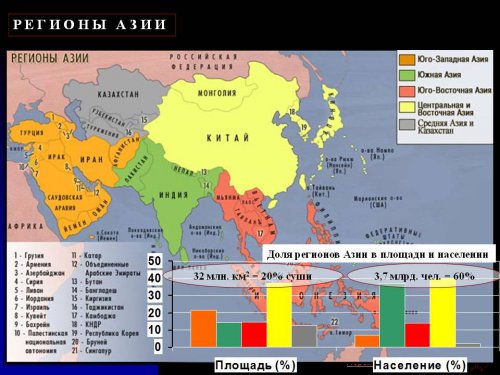 Ход урока1.Подготовительный этап1.Деление учащихся на 4 группы (экономисты, политологи, демографы, экологи).2. От каждой группы краткое выступление об особенностях региона по своей специализации (презентация).3. Разработка вопросов группам (учитель).4.Расстановка парт на 4 группы.2.Организация деятельности на уроке.1.Вступительное слово учителя-журналиста.Прошу внимания! Мы собрались сегодня в этой аудитории потому, что в нашу студию приходит много писем с вопросами, связанными с регионом «Зарубежная Азия».Краткие сведения на доске: Площадь-32млн км 2, население-3,7млрд человек, более 40 суверенных государств.Субрегионы: Центральная и Восточная Азия; Ю/З Азия; Южная Азия; Ю/В Азия.ЭГП стран региона характеризуется 3 главными чертами:Соседское (объединяет страны всех субрегионов);Приморское (способствует развитию стран);Глубинное (затрудняет развитие некоторых стран).Мы пригласили в студию специалистов по данному региону: экономистов, политологов, демографов, экологов, так как именно вопросы, связанные со сферой их деятельности, чаще всего приходят к нам.Слово нашим уважаемым гостям.2.Краткие выступления специалистов (сопровождается показом презентаций)Благодарю Вас. Перед нашей встречей к нам пришли вопросы. Прошу ознакомиться с ними и дать ответы. Так как время нашей встречи ограничено, прошу ответы формулировать четко и кратко.3.Каждая группа получает вопросы (в конвертах) и начинают отвечать на них.Вопросы группам ( в конвертах):Вопросы политологам1. В чем суть территориального спора между Японией и Россией?2. Почему Япония образно называется «Страной восходящего Солнца»?3. Почему одним из государственных языков Индии является английский язык?4. Слышал, что очень большое влияние на индийский образ жизни, включая семейные отношения, оказывает религия. В чем это влияние проявляется?5. Основные черты географии религий данного региона. Какая страна региона по числу верующих является самой крупной мусульманской страной?6. Какие страны региона относятся к «горячим точкам»? В чем суть проблем в этих точках?Вопросы демографам1. По численности населения Япония входит в первую десятку стран мира. Какие изменения произошли за последние годы в характере движения населения страны?2. Индия – самая многонациональная страна мира. Обоснуйте это утверждение.3. Хотя доля национальных меньшинств во всем населении Китая сравнительно невелика (8%), почему ее обычно относят к  многонациональным государствам?4. Что такое мегалополис? Есть ли мегалополис в Японии?5. Слышала, что Индия первой среди развивающихся стран начала осуществлять программу планирования семьи. Чем это было вызвана, в чем ее суть, достаточно ли она эффективна?6. В географической литературе сложился собирательный образ азиатского (восточного) города. Что для него характерно?Вопросы экономистам1.Как обстоит дело с решением продовольственной программы в регионе?2.Экономические зоны Китая: Восточная, Центральная, Западная. Отличаются ли они по уровню своего развития?3. Назовите новые индустриальные государства региона и покажите их. Почему их называют «азиатскими тиграми»? С чем связан быстрый экономический скачок этих стран?4. В чем особенности территориальной структуры хозяйства Индии?5. Слышала, что более развитым в экономическом отношении является в Японии остров Хоккайдо? Правда ли это?6. Какова доля валового национального продукта на душу населения в следующих странах: Катар, ОАЭ, Кувейт? Правда ли, что они относятся к богатейшим странам мира? С чем это связано?7. Чем объясняется сильная втянутость Японии в международные экономические отношения?Вопросы экологам1.Почему Сингапур считают самым экологически чистым государством Зарубежной Азии?2. Какую воду для орошения полей используют в странах Ю/З Азии?3. Экологические проблемы не обошли и регион Зарубежной Азии. Каковы пути решения этих проблем? 4. Вопрос-задача: Большие убытки несет регион в связи с добычей полезных ископаемых. Какие убытки понесет с/х региона после добычи, если, например, 1га земель может дать продукции на сумму 10000 рублей ( при условии, что ежегодно площадь нарушенных земель вырастает на 200 га)?5. Вопрос-задача: Ю/З Азия  - богатейший нефтедобывающий регион. Слышал, что нефть, разлитая по водной поверхности, приносит огромный ущерб окружающей среде. Какую площадь акватории водного бассейна покроет  пленка нефти в случае аварии танкера, например, водоизмещением в 5000 тонн? ( В помощь: 1тонна нефти образует на водной поверхности пятно около 6 км).3.Подведение итогов конференции.Время наше истекло. Большое спасибо участникам нашей конференции за интересные ответы. (Выставление оценок на следующем уроке).